Информация о  выпускниках 11 класса 2017 годаМБОУ «Юнкюрская СОШ имени В.И.Сергеева» Олекминского района РС(Я)Директор:                               Е.П.Гонт Информация о  выпускниках 9 класса 2017 годаМБОУ «Юнкюрская СОШ имени В.И.Сергеева» Олекминского района РС(Я)Всего выпускников- 12Получили аттестаты с отличием:  Габышев Владимир АлексеевичКопылова Арина ИгоревнаКузьмина Нелля ПетровнаПродолжили обучение в 10 классе – 9 человекРЕСПУБЛИКА САХА (ЯКУТИЯ)Муниципальное бюджетное общеобразовательное учреждение«Юнкюрская средняя общеобразовательная школа им.В.И.Сергеева»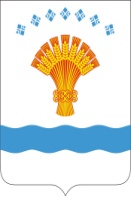 с. ЮнкюрСАХА ӨРӨСПҮҮБҮЛҮКЭТЭМуниципальнай бюджетнай                   уорэ5ин тэрилтэ                                       «Ункур орто оскуолата В.И.Сергеева аатынан»№Ф.И.О. выпускникаУчебное заведение, трудоустройство1Архангельский Виталий Викторовичслужба в рядах РА2Борисова Алена ВасильевнаИркутский государственный университет, биолог3Габышева Алина АльбертовнаЯкутский финансово-экономический колледж, экономист-бухгалтербюджет4Ильинова Айлана МихайловнаСВФУ, колледж инфраструктурных технологий, программирование компьютерных систембюджет5Несмелов Андрей ЕвгеньевичИркутский метеорологический техникум, радиотехникбюджет6Нутчин Алексей КирилловичИркутский государственный медицинский университет, лечебное делобюджет7Нутчина Александра АндреевнаТомский колледж нефти и газа, лаборантбюджет8Самсонова Екатерина АлексеевнаДальневосточный государственный медицинский университет, педиатриябюджет9Сектяев Виктор ПетровичАлданский политехнический колледж, филиал ЯГИТИ, строительство авиапортовбюджет10Федулов Степан ВикторовичПокровский колледж, информационные системы и программированиебюджет11Чупров Иван ИвановичЯкутский автодорожный техникум, машинист  крана (крановщик)бюджетРЕСПУБЛИКА САХА (ЯКУТИЯ)Муниципальное бюджетное общеобразовательное учреждение«Юнкюрская средняя общеобразовательная школа им.В.И.Сергеева»с. ЮнкюрСАХА ӨРӨСПҮҮБҮЛҮКЭТЭМуниципальнай бюджетнай                   уорэ5ин тэрилтэ                                       «Ункур орто оскуолата В.И.Сергеева аатынан»Борисов Дмитрий ВасильевичГабышев Владимир АлексеевичДиброва Екатерина АнатольевнаКопылова Арина ИгоревнаМудрицкая Ольга ГеоргиевнаПрибылых Татьяна АфанасьевнаСилантьева Ксения ВалерьевнаФедулов Борис ВикторовичШараборин  Юрий МихайловичПродолжили обучение в 10 классе других ОУ- Кузьмина Нелля Петровна- 10 класс, МОБУ «СОШ № 26» г. Якутска;Давыдов Даниил Игоревич – 10 класс, МБОУ «Районная гимназия «Эврика» г. Олекминска;Продолжили обучение в ССУЗ:Директор:                           Е.П.Гонт